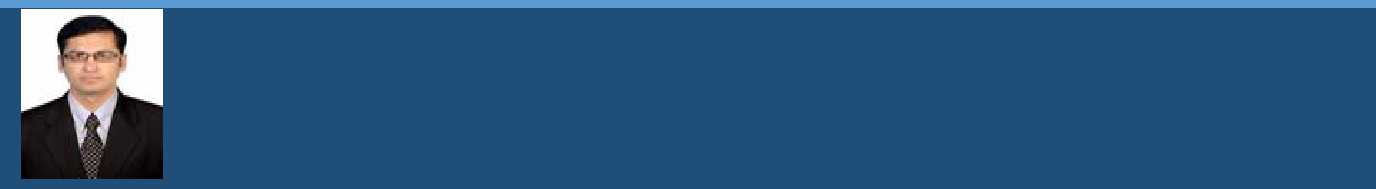 ADIL E-Mail: adil-397744@gulfjobseeker.com Dubai, United Arab Emirates.CORPORATE SENIOR MANAGEMENT PROFESSIONALProgram Management | Business Development Management | Strategic Planning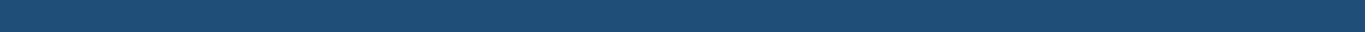 PROFILE SUMMARYEnterprising professional with 14 plus years of impressive experience in directing Business Development ,PlantOperations, Strategic Planning, Lean Manufacturing Practices, Program Management, Quality Standards, Agile Practices , Continual Improvement and Manufacturing Cost Control.A keen strategist with expertise in directing Program management with key focus on top & bottom-line profitability through optimal utilization of resources with track record of completing the projects within timeline & cost parameters.CAREER TIMELINEE ACCOMPLISHMENTSEstablished lean manufacturing & agile practices in line with principles of Toyota Production System for Manufacturing assembly unit by minimizing delivery lead time by 15%Steered the entire gamut of project management phases as per PMI Standards.Successfully completed Six Sigma - Lean Management project for Lean Process Establishment for manufacturing plantsExtensive multi-disciplinary experience in installation works of Oil & Gas Storage Terminals & executing projects in Fuel Systems, Pressure Vessels, Structural & Stainless Steel works, Power Generation, Dish Head Manufacturing Vessels Electrical products, Joinery works, Luxury Fit-outs & Interior Works, Sheet Metal Products, Automobile Production industries and Electromechanical Products, Landscaping works, Carpentry Works.Proficient in establishment of World Class Manufacturing benchmarking with global standards of organizationEMPLOYMENT SCAN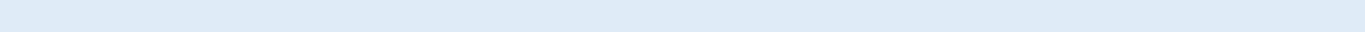 as Project Manager May 2018 till DateBin Dasmal Doors Establishment, an ISO-TUV certified company, engaged in manufacturing ,Supply & installation works . Bin Dasmal Doors Est. has been in business in UAE catering to clientele from Government sector, defence, aviation and corporate, hospitality, healthcare and commercial sectors.Key Result Areas:Spearheading the entire gamut of all manufacturing activities in the Project value stream comprising Aluminium Doors, Carpentry works, Roller Shutters, Hanger Doors, Sectional Doors, Folding doors, Parking barriers, smoke & fire curtains, Blast Proof Doors, High Speed Doors & Material Handling – Dock Levellers, Scissor Lifts & Dock Shelters to ensure that products are assembled on schedule, within quality standards and within budgets.Driving project management cycle from initiation to closure for installing the doors for major clients like Dubai, Sharjah & Abu Dhabi Airports, Majid Al Futtaim Properties, Sharjah Airport, Rulers Court, Command of Military Works (CMW), DEWA, ADNOC Petrol Outlets, Emaar Group, Mashreq Bank, DAMAC Properties, Shoba Developers, Zayed Military & many more.Steering the projects - values ranging up to 20 million AEDConceptualizing and introducing new brands, concepts & product to capitalize and expand business potential, negotiate deals and details of new contracts, and decide on positioning of new product LinesCollaborating with top management for evolving strategic vision, driving change, infusing new ideas ,budget planning and taking productivity to the next level & achieving customer satisfactionAnalysing market trends & customers’ preferences, governing CAPEX and approving procurement plans and merchandising budgets in-line with sales and business strategy for the brand.Berg International Ind LLC, UAE as Project Control Manager Sep’17 - April’18Key Result Areas:Organized and maintained the best integration between scheduling & cost control and risk management functions ensuring that any activity is carefully planned and controlled in terms of time, budget and scope of work.1Directed & ensured the planning and schedule preparation by utilizing Primavera P6 /MS Project & Reviewed monthly invoice, cash flow curves; coordinated contractual variations, claims with cost & price calculationKey Projects:Title: EPC for upgrade of requirements in ADNOC Distribution Center (RAK & Abu Dhabi)Client: ADNOC/METRON, Ras Al Khaimah. , Value of project 48 million AEDTitle: EPC for Sewage and Potable Water Treatment PlantClient: ZADCO, Abu Dhabi &  Value of project - 28 million AEDTitle: EPC for the new and upgraded facilities at Kwale Gas Plant; NigeriaClient: Nigerian AGIP Oil Company Limited (NAOC) & Amazon Energy Limited (AEL) , Value of project: 100 million USDTitle: Manifold Gathering CentreClient: AL Bisher / Kuwait Oil Company (KOC) , Value of project: 25 million AEDDodsal Group, UAE as Project – Planning EngineerAug2014 – Aug2017Key Result Areas:Steered the entire gamut of project management including planning, scheduling and monitoring the project progress, and facilitating regular implementation progress meetings as per Approved baseline Schedule-Primavera P6 & MS Project Tools.Ensured & maintained all project financial justifications for contractual variations & regularly keep management informed of conflicts, issues, and status of on-going projectsKey Projects:Title: EPC for Rumaitha / Shanayel Facilities – Phase III; Abu DhabiClient: Abu Dhabi Company for Onshore Petroleum Operations & Value of project : $1.44 billion USDScope: Central Processing Plant having Scope of flare Package, Slug Catcher, Pig Traps, Storage tanks, Export & Booster Pumps, Substation-5 and Industrial Building 19 Clusters and 49 Wells having Chemical injection packages, Pig launcher and receiver, Export and Booster pumps, ETR and ITR modules Pipelines include Main Export Oil, Gas Line and Clusters (410 Km).Title: Habshan-Maqta-Taweelah Gas Pipelines Project, UAEClient: GASCO & Value of Project : USD 413 MillionScope: Two (2) Nos. new 52” pipelines from Habshan to Maqta premises (approx.125 km. each) with Scraper Launcher, Scraper Receiver and intermediate Block Valve Stations: One (1) 52” pipeline from Maqta to Taweelah KM42 point (approx. 42 km.) with Scraper Launcher, Scraper Receiver and intermediate Block Valve Stations.Title: Habshan Sulphur Granulation Plant, UAEClient: GASCO & Value of Project  USD 483 MillionScope: Engineering, Procurement, Construction, Testing and Commissioning (EPC) of Habshan Sulphur Granulation Plant for shipping of liquid sulphur via 12” & 8” SEET pipeline, storage of liquid sulphur, granulation using GranulatorsRobert Bosch India Limited, Bengaluru as Manufacturing Manager September 2008 – July 2014Key Result Areas:Steered the entire gamut manufacturing technology transfer from Germany & set up of manufacturing plant as per World Class Manufacturing, developed CAPEX, budgets & annual plans to manage as per organizational needs, controlled inventory.Received invitation to Eisenach - Germany by Bosch Eisenach Plant Management to partake in various workshops on Semi-Automatic Solution for Manufacturing Line DesignToyota Ghosei Kirloskar Automotive Private Ltd., Bengaluru as Production Engineer August 2006 – August 2008Key Result Areas:Planned, directed and controlled all manufacturing activities –Injection Moulding Products of Toyota cars in the location so that products are assembled on schedule, within quality standards and cost objectivesMerit of implementing capacity expansion project during Toyota Qualis to Toyota Innova transition; played a key role in finalising & implementing layout, construction and process planning with cost optimization of 5%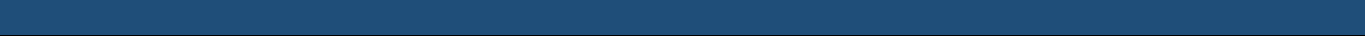 IT SKILLSMS Office, MS Projects, Primavera V6 and SAP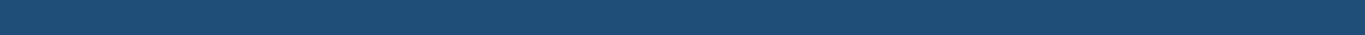 ACADEMIC CREDENTIALS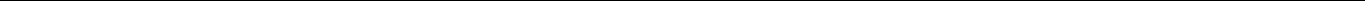 2018:Project Management Professional training from PMI-Bengaluru.2010:Master of Business Administration in Operation Management from Mysore University, Karnataka ,India2006:Bachelor of Engineering in Polymer Science & Technology from SJCE, Mysore, Karnataka, IndiaPERSONAL DOSSIERDate of Birth: 12th February 1985 | Languages Known: English, Kannada, Hindi, Urdu & German (Basic)Marital Status: Married | Driving License: Issued at UAE| Passport Validity:20252Robert Bosch IndiaRobert Bosch IndiaBerg Industries, UAELimited, Bangaloreas Project Controlas ManufacturingManagerManager2006 -20082008-20142008-20142014 – 20172017-20182017-20182018 till dateToyota Ghosei KirloskarDodsal Group, UAEAutomotive Private Ltd,as Project PlanningBangalore as Production& Control Engineeras Project ManagerEngineer